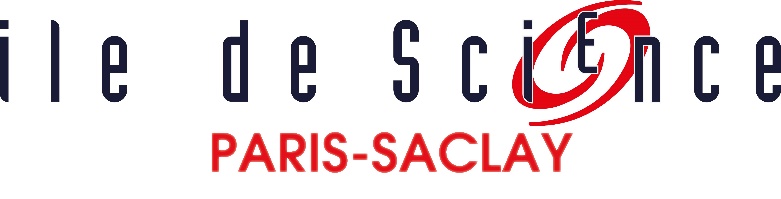 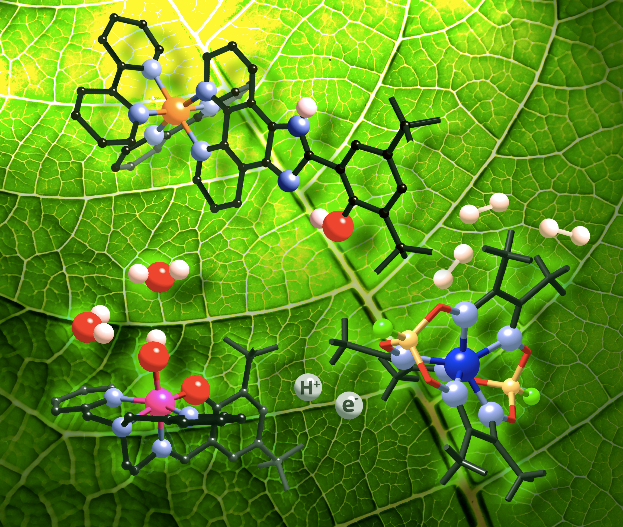 © Ally Aukauloo (Université Paris-Saclay)Concours IBISDOSSIER DE CANDIDATUREIntitulé du projet (et acronyme)Résumé (200 caractères maximum)Pour le porteur principal :NOM :Prénom :Etablissement :Cursus et niveau d’études :Téléphone :Mail :	Référent enseignant/chercheur éventuel (Nom, Prénom, fonction, mail).Autres porteurs du projet :NOM :Prénom :Etablissement :Cursus et niveau d’études :Descriptif détaillé du projet en français ou anglais (5 pages maximum) : Le contexte, les enjeux, la solution proposée, les applications potentielles, le niveau de maturité, les éventuels résultats déjà obtenus et les suites prévues sont notamment à préciser.Annexe optionnelle : documents à l’appui pour la compréhension et/ou ou la consolidation du projet. Les dossiers de candidature devront être envoyés par mail à association@iledescience.org.Date limite de réception des dossiers de candidature : 30 Avril 2021 (minuit)AVEC LE SOUTIEN DE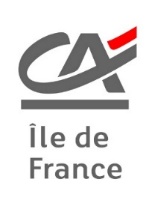 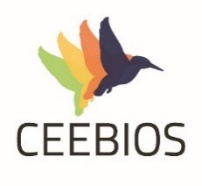 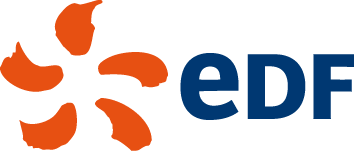 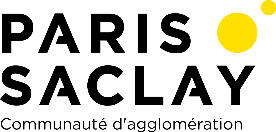 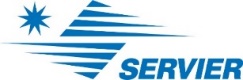 